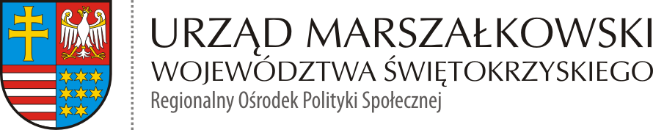 Załącznik Nr 3„Projekt”UMOWA Nr ……………………. 2021zawarta w dniu ……….... w Kielcach w wyniku postępowania o zamówienie publiczne o szacunkowej wartości poniżej 130 000,00 zł, znak: ROPS-I.052.3.2021 przeprowadzonego na podstawie Instrukcji „Zasady Udzielania Zamówień Publicznych w Urzędzie Marszałkowskim Województwa Świętokrzyskiego w Kielcach i Regulaminu Pracy Komisji Przetargowej” stanowiący załącznik Nr 1 do Uchwały Nr 3346/21 Zarządu Województwa Świętokrzyskiego z dnia 03 lutego 2021 roku zmienionej uchwałą Nr 3384/21 z dnia 17 lutego 2021r. pomiędzy:Województwem Świętokrzyskim - Urząd Marszałkowski Województwa Świętokrzyskiego w Kielcach  al. IX Wieków Kielc 3, 25-516 Kielce, NIP: 9591506120zwanym dalej „Zamawiającym”,reprezentowanym przez:………………………………………..……….……………………………………………………………………………………………………………………………………………………...a…………………………………………………………………………………………………..……..……………………………………………………………………………………………zwanym dalej „Wykonawcą”,reprezentowanym przez: ……………………………………….…….…………………………………….…………………………………………………………………………………………………………………...§ 1 Przedmiot umowyPrzedmiotem umowy jest wykonanie materiałów i artykułów szkoleniowych wraz 
z ich dostawą i rozładunkiem przez Wykonawcę w siedzibie Zamawiającego.Wykonawca oświadcza, że przedmiot umowy zgodny jest z jego ofertą, sporządzoną na podstawie wymagań Zamawiającego określonych w Zapytaniu Ofertowym. Wykonawca będzie zobowiązany współpracować z Zamawiającym na etapie realizacji zamówienia, w szczególności zobowiązany będzie konsultować wszelkie wątpliwości oraz przedstawi ostateczną wersję zamówienia do akceptacji Zamawiającemu.Wykonawca oświadcza, iż przedmiot umowy wykona z zachowaniem należytej staranności, wysokiej jakości użytych materiałów i zrealizowanych prac oraz dotrzyma umówionych terminów.    W przypadku, gdy Wykonawca zadeklarował w ofercie zatrudnienie przy realizacji zamówienia 1 osobę z niepełnosprawnością spełniającą przesłanki statusu niepełnosprawności określone ustawą z dnia 27 sierpnia 1997 r. o rehabilitacji zawodowej i społecznej oraz zatrudnieniu osób niepełnosprawnych (t.j. Dz.U z 2021r. poz.573), ma obowiązek przedstawić Zamawiającemu dowód zatrudnienia tej osoby, w postaci oświadczenia o zatrudnieniu tej osoby oraz dokument potwierdzający  niepełnosprawność tej osoby.Integralną częścią umowy jest Zapytanie Ofertowe oraz oferta Wykonawcy wraz 
z załącznikami.§ 2  Osoby upoważnione do spraw związanych z realizacją umowyNa potrzeby prawidłowej realizacji niniejszej umowy strony udostępniają wzajemnie poniższe dane. Podstawa prawna przetwarzania danych osobowych wynika z art. 6 ust 1 pkt e ogólnego rozporządzenia o ochronie danych osobowych z dnia 27 kwietnia 2016 r. (Dz. U. UE. L. z 2016r. Nr 119).Osobą upoważnioną przez Zamawiającego do spraw związanych z realizacją umowy i podpisania protokołu odbioru jest ……………..…….., tel. ……………………, e-mail …………………….. Osobą upoważnioną przez Wykonawcę do spraw związanych z realizacją umowy jest ………………………………………., tel. ………………………..………….., e-mail ……………………..Zmiana danych wskazanych w ust. 1 i 2 nie stanowi zmiany umowy i wymaga jedynie pisemnego powiadomienia drugiej Strony.§ 3 Termin i sposób realizacji umowyUmowa obowiązuje od dnia zawarcia do 15 stycznia 2022 r.Miejscem dostawy i rozładunku przedmiotu umowy będzie siedziba Zamawiającego, mieszcząca się w Kielcach, al. IX Wieków Kielc 3.Dostawa odbywać się będzie sukcesywnie w terminach ustalonych z Zamawiającym 
w dniach i godzinach urzędowania Zamawiającego. Wykonawca zobowiązuje się wykonać przedmiot umowy bez usterek.W przypadku stwierdzenia niezgodności dostarczonego przez Wykonawcę przedmiotu umowy, Wykonawca zobowiązany będzie na własny koszt do jego wymiany w ciągu 2 dni roboczych od dnia zgłoszenia za pomocą telefonu, maila lub faksu tego faktu przez Zamawiającego. W przypadku przekroczenia umownego terminu, Wykonawca zobowiązany będzie do zapłacenia Zamawiającemu kary umownej, zgodnie z zasadami określonymi w § 5 ust. 1  umowy.W przypadku stwierdzenia uszkodzeń dostarczonego przedmiotu umowy, powstałych na skutek wad materiałowych, wykonania lub innych wad ukrytych, Wykonawca zobowiązany będzie na własny koszt do jego wymiany na nowy, wolny od wad, w ciągu 2 dni roboczych, licząc od dnia zgłoszenia za pomocą telefonu, maila lub faksu przez Zamawiającego. W przypadku przekroczenia umownego terminu, Wykonawca zobowiązany będzie do zapłacenia Zamawiającemu kary umownej, zgodnie z zasadami określonymi w § 5 ust. 1 umowy.Protokół zdawczo - odbiorczy przedmiotu umowy zostanie podpisany w dniu dostawy do siedziby Zamawiającego. § 4 Wynagrodzenie Wykonawcy i sposób zapłatyStrony ustalają łączną wartość wynagrodzenia Wykonawcy na kwotę:Netto: …………………zł (słownie:……….…………………….…………..…….),VAT: ……………………zł (słownie: …………………………….……………….),Brutto: ………….…… zł (słownie: …………………..………..…………………).Za podstawę obliczenia wynagrodzenia, o którym mowa w ust. 1, przyjęto sumę wartości poszczególnych pozycji, podanych w „Formularzu oferty”.Wynagrodzenie Wykonawcy, o którym mowa w ust. 1, jest stałe i zawiera wszystkie koszty związane z wykonaniem umowy, łącznie z dostawą i rozładunkiem przedmiotu umowy w siedzibie Zamawiającego.Podstawą wystawienia przez Wykonawcę faktury VAT/rachunku będzie obustronnie podpisany protokół, potwierdzający wykonanie i dostarczenie przedmiotu umowy do siedziby Zamawiającego (Załącznik do umowy). Termin zapłaty za wykonany i odebrany przedmiot umowy ustala się do 14 dni od daty dostarczenia Zamawiającemu prawidłowo wystawionej faktury VAT/rachunku, na konto bankowe Wykonawcy wskazane w fakturze/rachunku.Faktura/rachunek musi być wystawiona według poniższych danych:Województwo Świętokrzyskie
al. IX Wieków Kielc 325-516 Kielce
NIP: 9591506120Za nieterminowe uregulowanie należności przez Zamawiającego Wykonawca może naliczyć odsetki za zwłokę na zasadach i w wysokości określonych w ustawie z dnia 
08 marca 2013 r. o przeciwdziałaniu nadmiernym opóźnieniom transakcjach handlowych 
(t. j. Dz. U. z 2021 r. poz. 424).Wykonawca oświadcza, że został poinformowany, iż świadczenie usługi objętej umową jest współfinansowane przez Zamawiającego ze środków Unii Europejskiej 
w ramach Europejskiego Funduszu Społecznego§ 5 Kary umowneZamawiającemu przysługiwać będzie kara umowna od Wykonawcy za każdy dzień zwłoki w wykonywaniu lub dostarczeniu przedmiotu umowy – w wysokości 2% wynagrodzenia brutto Wykonawcy, o którym mowa w § 4 ust. 1 umowy, dostarczonego po upływie umownego terminu.W przypadku niewykonania lub nienależytego wykonania całości lub części umowy przez Wykonawcę, Zamawiającemu przysługiwać będzie kara umowna od Wykonawcy w wysokości 20% wynagrodzenia brutto, o którym mowa w § 4 ust 1 umowy.W przypadku odstąpienia od umowy spowodowanego niewykonaniem przez Wykonawcę zobowiązania niepieniężnego, Zamawiającemu przysługiwać będzie kara umowna od Wykonawcy w wysokości 20 % wartości wynagrodzenia brutto, o którym mowa w § 4 ust 1 umowy. Zamawiający zastrzega sobie prawo potrącenia naliczonych kar umownych z wystawionej przez Wykonawcę faktury. Wykonawca nie może bez zgody Zamawiającego zwolnić się z obowiązku wykonania przedmiotu umowy  przez zapłatę kary umownej.Wykonawca ponosi odpowiedzialność za wady wykonanego przedmiotu umowy 
z tytułu rękojmi.Zamawiający może dochodzić na ogólnych zasadach odszkodowań przewyższających zapłacone kary umowne.Przez nienależyte wykonanie przedmiotu umowy rozumie się jego wykonanie niezgodnie z postanowieniami niniejszej umowy, szczegółowego opisu przedmiotu zamówienia 
i ofertą złożoną przez Wykonawcę.Łączna maksymalna wysokość kar umownych nie może przekroczyć 30 % wartości wynagrodzenia brutto określonego w § 4 ust. 1 niniejszej umowy.§ 6 Odstąpienie od umowyZamawiający zastrzega sobie prawo do odstąpienia od umowy w razie zaistnienia istotnej zmiany okoliczności, powodującej, że wykonanie umowy nie leży w interesie publicznym, czego nie można było przewidzieć w chwili zawarcia umowy, w terminie 30 dni od daty powzięcia wiadomości o tych okolicznościach.W przypadku, o którym mowa w ust. 1, Wykonawca może żądać wyłącznie wynagrodzenia należnego z tytułu wykonania części umowy.§ 7 Klauzula poufnościStrony umowy zobowiązują się do zachowania zasad poufności w stosunku do wszelkich informacji, w szczególności o danych osobowych, w których posiadanie weszły lub wejdą w związku z realizacją umowy. Strony umowy zobowiązują się również do zachowania w tajemnicy oraz odpowiedniego zabezpieczenia wszelkich dokumentów przekazanych przez drugą Stronę. Uzyskane informacje oraz otrzymane dokumenty mogą być wykorzystywane wyłącznie w celach związanych z realizacją umowy.W przypadku naruszenia przez Wykonawcę postanowień ust. 1 Zamawiającemu przysługuje prawo rozwiązania umowy w trybie natychmiastowym i prawo do odszkodowania w wysokości poniesionej szkody.§ 8 Ochrona danych osobowychJeżeli w związku z realizacją niniejszej umowy będzie dochodzić do przetwarzania przez Wykonawcę danych osobowych, których administratorem jest Zamawiający zasady powierzenia przetwarzania danych osobowych oraz wzajemne zobowiązania stron zawarte zostaną w odrębnej umowie „Umowa powierzenia przetwarzania danych osobowych”, która zostanie podpisania przez Strony zgodnie z polityką bezpieczeństwa Zamawiającego. Umowa ta stanowić będzie Załącznik nr 2 do Umowy.Wykonawca podczas przetwarzania danych osobowych przestrzegać będzie przepisów wynikających z art. 6 ust 1 pkt e rozporządzeniu Parlamentu Europejskiego i Rady (UE) 2016/679 z dnia 27 kwietnia 2016 r. (Dz. U. UE. L. z 2016r. Nr 119) - zwanego dalej RODO – w związku z realizacją zadań wynikających z art. 14 ust. 1 pkt. 2 ustawy 
o samorządzie województwa ( Dz.U. z 2020 r. poz. 1668 ze zmianami).W przypadku naruszenia przez Wykonawcę postanowień ust. 1 i 2 Zamawiającemu przysługuje prawo rozwiązania umowy w trybie natychmiastowym i prawo 
do odszkodowania w wysokości poniesionej szkody.§ 9 Zmiany umowyZamawiający przewiduje możliwość dokonywania zmian postanowień niniejszej umowy, w przypadku:zmiany stanu prawnego regulującego wykonanie przedmiotu umowy - w takim przypadku strony mogą dokonać niezwłocznie zmiany umowy w zakresie wymaganym zmienionymi przepisami,działania siły wyższej, za którą uważa się zdarzenia o charakterze nadzwyczajnym, występujące po zawarciu umowy, a których Strony nie były w stanie przewidzieć 
w momencie jej zawierania i których zaistnienie lub skutki uniemożliwiają wykonanie umowy zgodnie z jej treścią. Strona dotknięta jej działaniem niezwłocznie poinformuje pisemnie drugą Stronę o jej zaistnieniu oraz o ile będzie to możliwe, przedstawi niebudzące wątpliwości dokumenty potwierdzające jej wystąpienie. Obie Strony niezwłocznie od dnia otrzymania powyższej informacji uzgodnią tryb dalszego postępowania. Zmianie umowy ulec może termin wykonania umowy o czas niezbędny na uwzględnienie powyższych zmian.W przypadku wystąpienia okoliczności, o których mowa w ust. 1  Wykonawca lub Zamawiający wystąpi z wnioskiem o dokonanie zmiany umowy, zawierającym stosowne uzasadnienie. Wniosek winien być złożony niezwłocznie w formie pisemnej.Zamawiający lub Wykonawca po zapoznaniu się z uzasadnieniem i przy uwzględnieniu okoliczności sprawy dokona oceny zasadności zmiany umowy.Wykonawca zobowiązany jest do uzyskania pisemnej zgody Zamawiającego na przeniesienie praw i obowiązków z niniejszej umowy w przypadku zmiany formy prawnej Wykonawcy.Zmiany umowy mogą nastąpić w formie pisemnej pod rygorem nieważności. 	§ 10 Przelew wierzytelnościWykonawca nie może przenieść zobowiązań wynikających z umowy na jakikolwiek inny podmiot.Wykonawca nie może bez zgody Zamawiającego przelać jakiejkolwiek wierzytelności wynikającej z Umowy lub jakiejkolwiek jej części, korzyści z niej lub udziału w niej na osoby trzecie. Zgoda Zamawiającego na przelew jakiejkolwiek wierzytelności wynikającej z Umowy wymaga formy pisemnej pod rygorem nieważności. W przypadku, gdy Wykonawca występuje jako Konsorcjum, wniosek o wyrażenie zgody na przelew jakiejkolwiek wierzytelności wynikającej z Umowy muszą podpisać łącznie wszyscy członkowie Konsorcjum.§ 11 Postanowienia końcoweW przypadku, gdy w umowie mowa jest o dniach roboczych należy przez to rozumieć dni urzędowania Zamawiającego, tj. od poniedziałku do piątku, za wyjątkiem dni ustawowo wolnych od pracy.W sprawach nieuregulowanych umową zastosowanie mają przepisy  kodeksu cywilnego. Ewentualne spory wynikłe na tle wykonywania umowy, których nie uda się załatwić polubownie, Strony poddadzą pod rozstrzygnięcie Sądowi właściwemu rzeczowo 
i miejscowo dla Zamawiającego. Umowa została sporządzona w trzech jednobrzmiących egzemplarzach. Wykonawca potwierdza otrzymanie jednego, a Zamawiający dwóch egzemplarzy umowy.……......................................................                                                             ..........................................................          Dyrektor Regionalnego Ośrodka                                                                                                                       Wykonawca                    Polityki Społecznej…………..............................................              	         	    	                    Skarbnik Województwa                                                                                                    Świętokrzyskiego…….………………………………….                       Radca Prawny……………………………………                     Akceptujący……………………………………                    SporządzającyZAŁĄCZNIKI:1. Protokół zdawczo-odbiorczy